BELLVIEW AND CRESCENTWOOD ROUTESBUS: 7417-I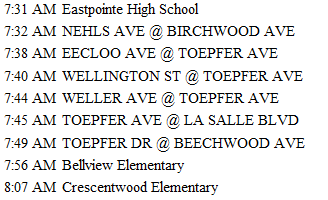 BUS 7418-J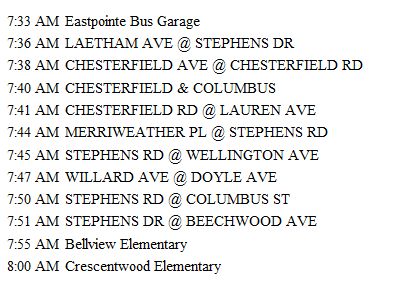 BUS 7415-N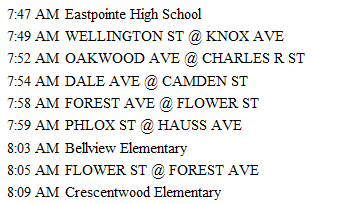 